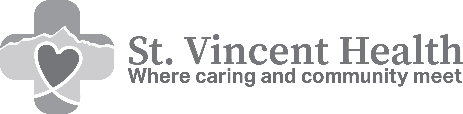 Aplicación Financiera de Asistencia Hospital St. Vincent & Clínica Médica de St. Vincent Por favor complete la siguiente información y regrese a la recepción para determinar si usted o los miembros de su familia son elegibles para un descuento.El descuento se aplicará a todos los servicios recibidos en la Clínica Médica/ Hospital de St. Vincent de Leadville, por un año calendario a partir de la fecha de emisión. La oficina de negocios puede proporcionarle más detalles. Comuníquese con la oficina de negocios al 719-486-0230 para hacer una cita con nuestro coordinador de elegibilidad.Por favor provee la siguiente información: Si usted está sin hogar por favor pedir de hablar con una Coordinadora de Elegibilidad. Por favor Proporcionar prueba de ingreso del trabajo si corresponde.  Desempleo					Beneficios por incapacidadCompensación Laboral				Pensión o Jubilación Seguro Social o Suplementarios		Interés o Dividendos Seguridad SSI					Renta, Regalías y propiedades y fidecomisos Asistencia Publica				Ayuda AlimenticiaBeneficios de Veteranos			Beneficios para sobrevivientes INGRESO: Nota: Incluya todo ingreso de todas las fuentes incluyendo ingreso bruto, tips, Seguro social, discapacidad, pensión, anualidad, beneficios de veteranos, total del negocio o trabajo por su propia cuenta, ayuda alimenticia, suporte del niño, militar, desempleo y asistencia pública. Número de personas que viven en su hogar:   _______HOGAR:Si necesita más agregar más por favor escribir nombres y fechas de Nacimiento abajo, gracias. Yo certifico que la información del tamaño de la familia y el ingreso está correcta. Copias de la declaración de impuestos, talones del trabajo, y otra información será verificada antes de que se apruebe un descuentoNombre (Letras de Molde) 	__________________________		   Fecha ______________________Firma __________________________________DIRECTRICES DE POBREZA PARA 2023 PARA LOS 48 ESTADOS CONTIGUOS Y EL DISTRITO DE COLUMBIALos mercados facilitados por el gobierno federal utilizarán las pautas de 2023 para determinar la elegibilidad para Medicaid.EmpleadoEmpleado por su propia cuenta Declaraciones de Impuestos del año pasado o2 talones recientes de cheque del trabajo del último mes del paciente o del esposo(a) o Comprovante del banco de 1 mes que muestre ingresosPrueba de ID del paciente/guardián Escoger 1 de este grupo: Pasaporte, ID Estado, ID Federal o ID de otro país con foto, Tarjeta de Residente, ID de la Escuela, Tarjeta de Medicaid o CHP+ YSegundo Forma de ID Escoger 1 de este grupo:Tarjeta del Seguro Social, Certificado de Nacimiento, Visa, Recibo de Renta, Recibos de Utilidades, etc.Un mes de depósito bancario ingreso bruto.Año a la fecha de ganancias y pérdidas declaraciones o libros de negocios. Declaraciones de Impuestos del año pasado. Miembros del HogarIngreso Hogar (complete una columna)Ingreso Hogar (complete una columna)Ingreso Hogar (complete una columna)Miembros del HogarAnualMensualCada 2 semanasMismo(a)Esposo(a)Dependientes menores de 18 añosTotal: Nombre del jefe de la Familia Lugar de TrabajoLugar de TrabajoLugar de TrabajoLugar de TrabajoCalleCiudadEstadoCódigo PostalTeléfonoSeguro MedicoSeguro SocialSeguro SocialSeguro SocialSeguro SocialNombre Fecha de NacimientoNombreFecha de NacimientoMismo(a)Dependiente (menor de 18 años)Esposo(a)Dependiente (menor de 18 años)Dependiente (menor de 18 años)Dependiente (menor de 18 años)Dependiente (menor de 18 años)Dependiente (menor de 18 años)número de personas en el hogar100%133%138%150%200%300%400%1 $        14,580  $           19,391  $             20,120  $         21,870  $          29,160  $        43,740  $                  58,320 2 $        19,720  $           26,228  $             27,214  $         29,580  $          39,440  $        59,160  $                  78,880 3 $        24,860  $           33,064  $             34,307  $         37,290  $          49,720  $        74,580  $                  99,440 4 $        30,000  $           39,900  $             41,400  $         45,000  $          60,000  $        90,000  $              120,000 5 $        35,140  $           46,736  $             48,493  $         52,710  $          70,280  $        105,420  $               140,560 6 $        40,280  $           53,572  $             55,586  $         60,420  $          80,560  $     120,840  $               161,120 7 $        45,420  $           60,409  $             62,680  $         68,130  $          90,840  $     136,260  $               181,680 8 $        50,560  $           67,245  $             69,773  $         75,840  $          101,120  $     151,680  $               202,240 ADJUSTED FEDERAL POVERTY LEVELPATIENT RESPONSIBILITY (INPATIENT, OBSERVATION)PATIENT RESPONSIBILITY (OUTPATIENT RECURRING, PHYSICIAN SERVICES, PHYSICAL THERAPY)PATIENT RESPONSIBILITY (EMERGENCY)PATIENT RESPONSIBILITY(LAB, RADIOLOGY, Screenings/Diagnostic)ADJUSTMENT0–150%0% of charges0% of charges0% of charges0% of charges100%151–299%20% of charges20% of charges20% of charges20% of charges80%300–399%30% of charges30% of charges30% of charges30% of charges70%